English for Second Year Students (Сивак О.Б., Ковальчук І.С.)To-do list (список завдань):1.	P. 30 Ex.1  Make up 6 sentences with new word.  2.	P. 31-32  Ex.3  Read and translatate the text. Put 8 questions to the text.3.	P. 32-34 ex. 4, 5, 6, 8, 9, 10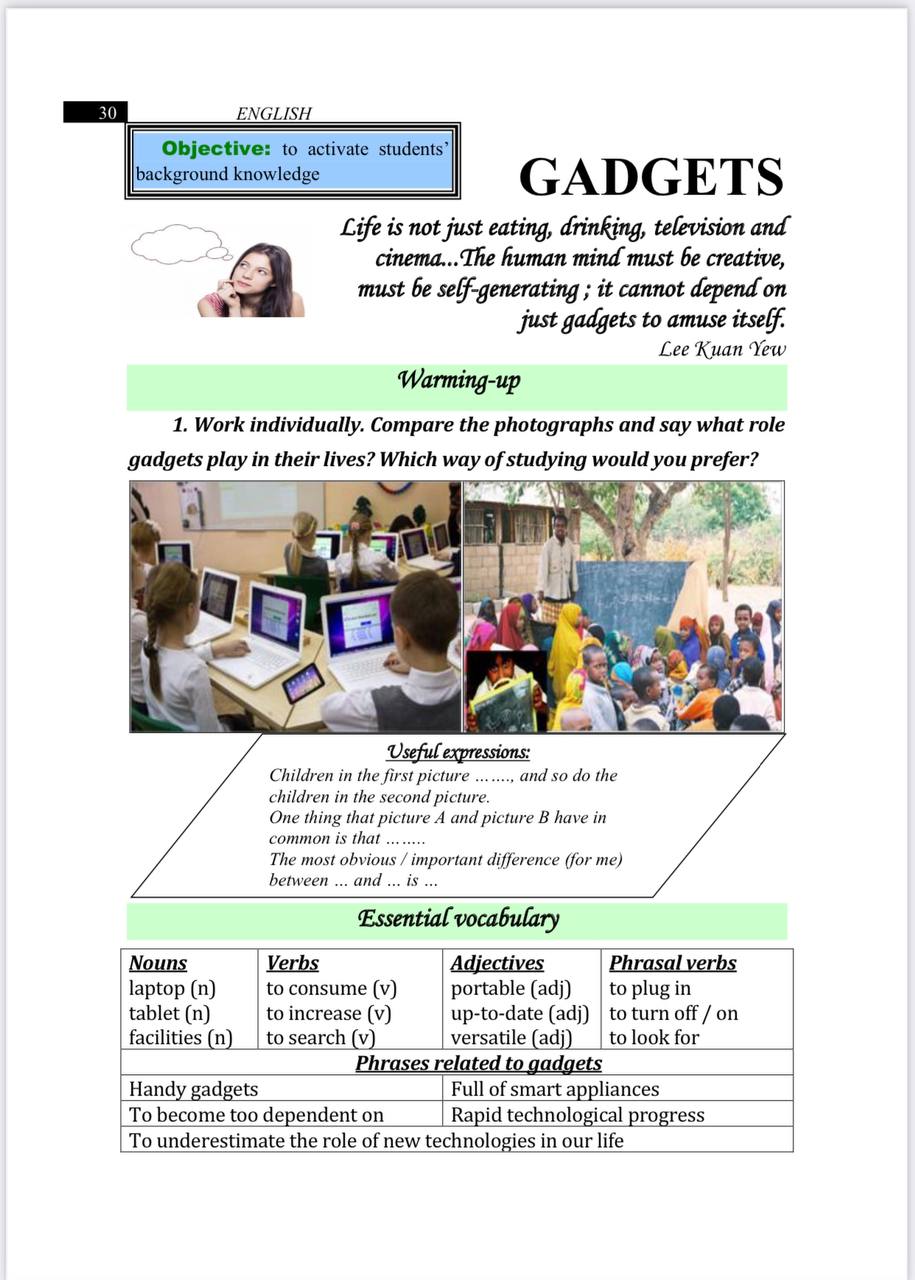 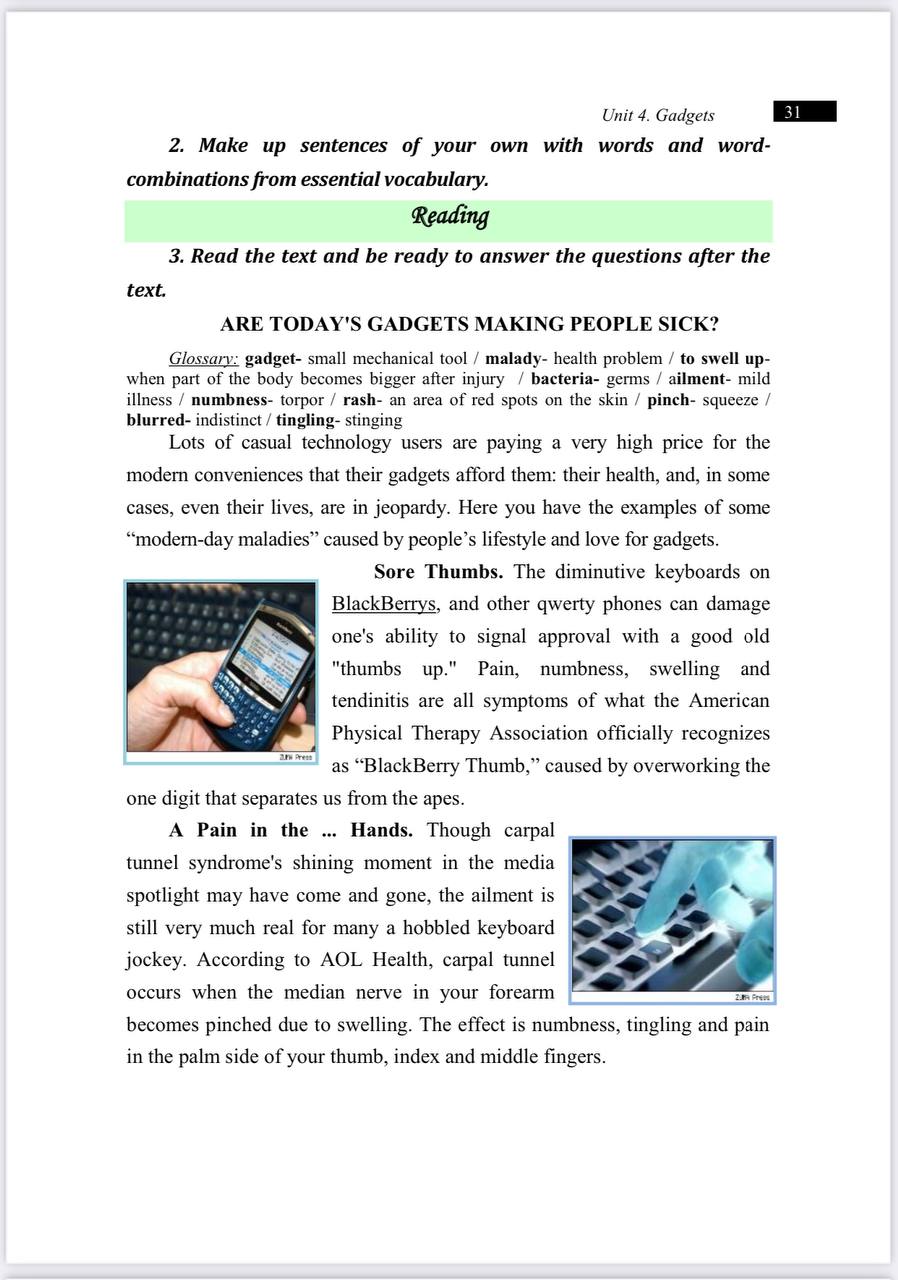 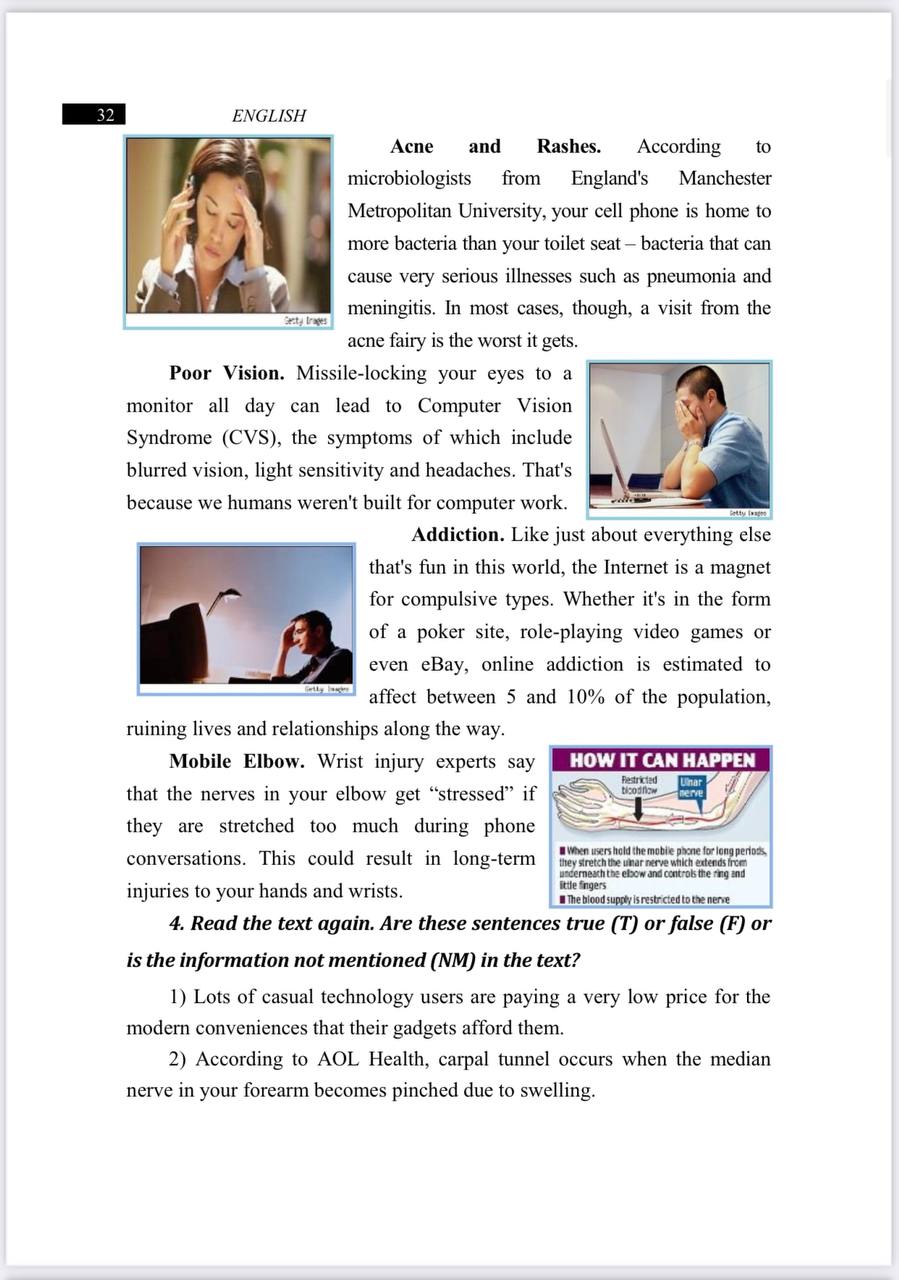 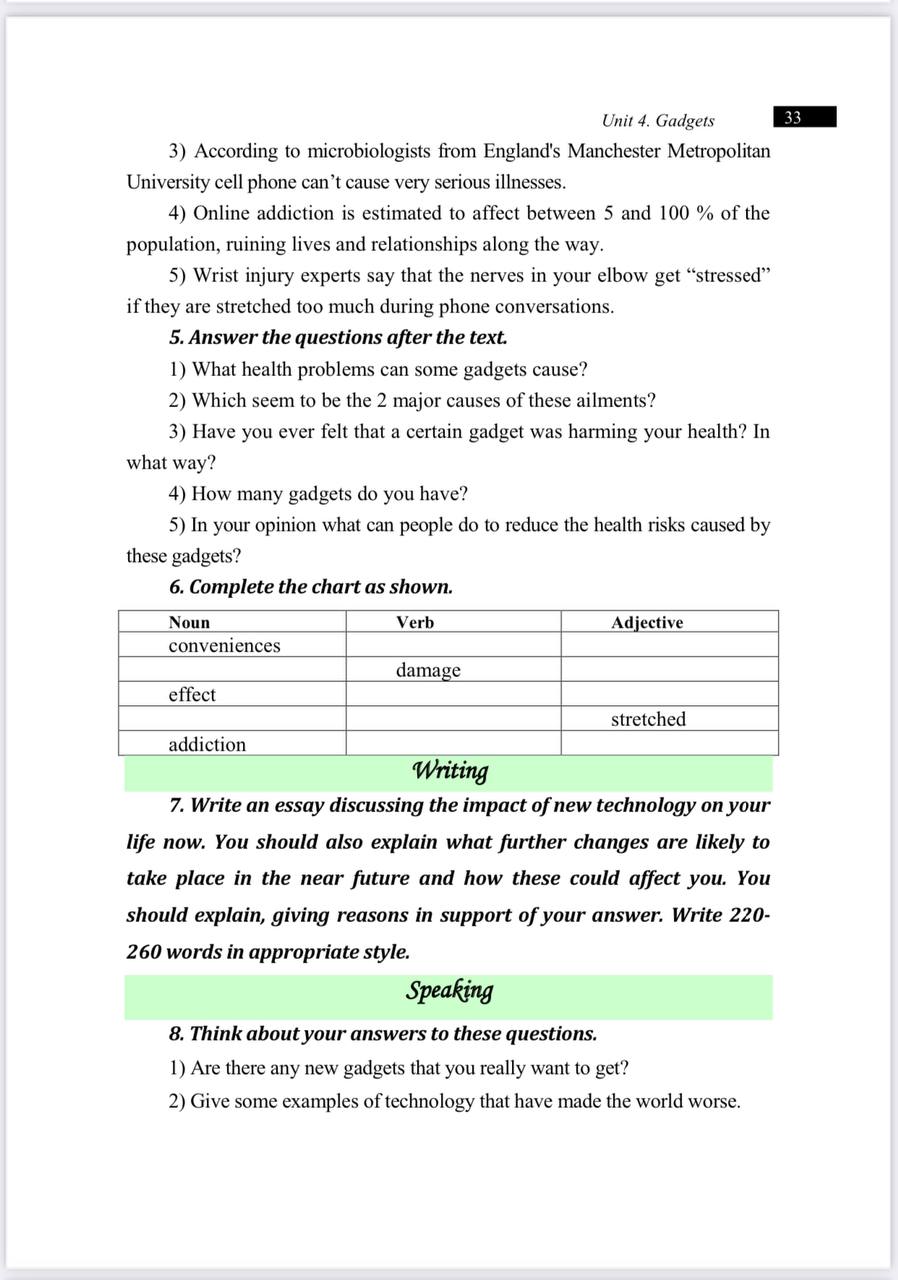 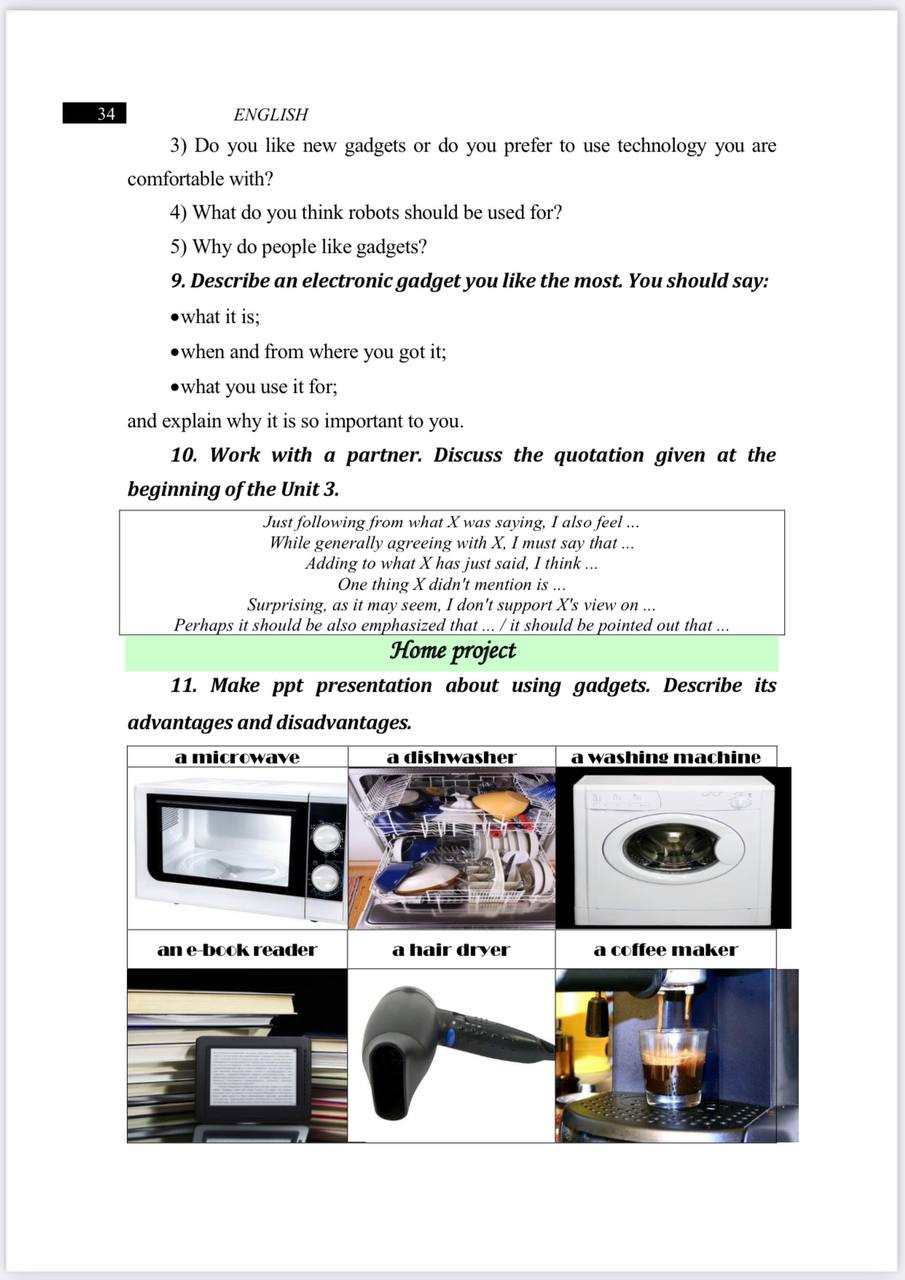 